Регистрационный лист участников общественных слушанийОбъект общественных слушаний: Проект лимитов и квот добычи охотничьих ресурсов (лося, рыси) в сезоне охоты 20222023 годов на территории Ленинградской области с 1 августа 2022 года до 1 августа 2023 года и Проект лимитов и квот добычи охотничьих ресурсов (бурого медведя, барсука) в сезоне охоты 2022-2023 годов на территории Ленинградскойобласти с 1 августа 2022 года до 1 августа 2023 года.Дата:	Место проведения:	Документ создан в электронной форме. № И-1047/2022 от 25.03.2022. Исполнитель:Запорожец Наталья ВладимировнаСтраница 4 из 5. Страница создана: 24.03.2022 15:18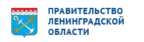 Документ создан в электронной форме. № И-1047/2022 от 25.03.2022. Исполнитель:Запорожец Наталья ВладимировнаСтраница 5 из 5. Страница создана: 24.03.2022 15:18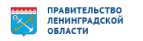 регистрационныйномеручастникаобщественныхслушанийфамилия, имя, отчество (приналичии) участникаобщественных слушанийадрес, телефон (дляфизических лиц - адрес места жительства и телефон, для представителейорганизаций - адрес места нахождения и телефон организации)наименование организации (для представителей организаций)подписьсогласие наобработкуперсональныхданных(подпись)